Постановление Совета Министров Республики Беларусь от 23.03.2016 № 232Об утверждении Государственной программы "Беларусь гостеприимная" на 2016-2020 годыПОСТАНОВЛЕНИЕ СОВЕТА МИНИСТРОВ РЕСПУБЛИКИ БЕЛАРУСЬ23 марта 2016 г. № 232Об утверждении Государственной программы «Беларусь гостеприимная» на 2016-2020 годыИзменения и дополнения:Постановление Совета Министров Республики Беларусь от 4 ноября 2016 г. № 903 (Национальный правовой Интернет-портал Республики Беларусь, 10.11.2016, 5/42881);Постановление Совета Министров Республики Беларусь от 31 августа 2017 г. № 665 (Национальный правовой Интернет-портал Республики Беларусь, 05.09.2017, 5/44142);Постановление Совета Министров Республики Беларусь от 4 ноября 2017 г. № 822 (Национальный правовой Интернет-портал Республики Беларусь, 10.11.2017, 5/44374)Совет Министров Республики Беларусь ПОСТАНОВЛЯЕТ:1. Утвердить прилагаемую Государственную программу «Беларусь гостеприимная» на 2016-2020 годы* (далее - Государственная программа).______________________________* Не рассылается.2. Определить:ответственным заказчиком Государственной программы Министерство спорта и туризма;заказчиками Государственной программы Министерство спорта и туризма, Управление делами Президента Республики Беларусь, облисполкомы, Минский горисполком, открытое акционерное общество «Белагропромбанк», Федерацию профсоюзов Беларуси;исполнителями мероприятий Государственной программы юридические лица или индивидуальные предприниматели, осуществляющие реализацию таких мероприятий.3. Заказчики Государственной программы:принимают меры по выполнению Государственной программы и осуществляют контроль за целевым и эффективным использованием средств, выделяемых на ее реализацию;до 20 февраля года, следующего за отчетным, в пределах компетенции составляют и направляют ответственному заказчику годовой отчет о реализации (неполной реализации или нереализации с указанием причин) Государственной программы (подпрограммы).4. Ответственный заказчик Государственной программы:подготавливает годовой отчет о результатах реализации Государственной программы, за исключением последнего года реализации Государственной программы;в последний год реализации Государственной программы подготавливает итоговый отчет о результатах реализации Государственной программы за весь период ее реализации;до 1 марта года, следующего за отчетным, направляет годовой, а также итоговый отчеты о реализации (неполной реализации или нереализации с указанием причин) Государственной программы в Министерство экономики, Министерство финансов, соответствующие местные Советы депутатов;в пределах своей компетенции и в целях реализации Государственной программы имеет право запрашивать необходимую информацию у заказчиков Государственной программы.41. Исполнители мероприятий Государственной программы до 10 февраля года, следующего за отчетным, представляют заказчику годовой отчет о реализации (неполной реализации или нереализации с указанием причин) мероприятий Государственной программы и сведения о выполнении показателей их деятельности, направленной на достижение целевых показателей Государственной программы.5. Министерству финансов, Министерству экономики ежегодно при формировании проектов республиканского бюджета и государственной инвестиционной программы на очередной финансовый год по представлении заказчиками Государственной программы планов финансирования ее мероприятий предусматривать в установленном порядке и с учетом инвестиционных возможностей республиканского бюджета денежные средства на их финансирование.6. Министерству спорта и туризма довести Государственную программу до заинтересованных.7. Рекомендовать облисполкомам, Минскому горисполкому предусматривать в установленном порядке средства на финансирование мероприятий Государственной программы и принять иные меры по ее реализации.ГОСУДАРСТВЕННАЯ ПРОГРАММА
«Беларусь гостеприимная» на 2016-2020 годыГЛАВА 1
ОБЩИЕ ПОЛОЖЕНИЯАнализ выполнения мероприятий Государственной программы развития туризма в Республике Беларусь на 2011-2015 годы, утвержденной постановлением Совета Министров Республики Беларусь от 24 марта 2011 г. № 373 (Национальный реестр правовых актов Республики Беларусь, 2011 г., № 37, 5/33538), показал, что поставленные задачи в целом решены, произошли положительные перемены в развитии туристической индустрии.В 2011-2014 годах количество объектов туристической индустрии (средств размещения, санаторно-курортных и оздоровительных учреждений, объектов торговли и общественного питания придорожного сервиса) увеличилось на 391 единицу (2010 год - 1134, 2014 год - 1525).Улучшилось состояние гостиничной базы. На рынок гостиничных услуг пришли мировые гостиничные сети. Начата работа по развитию сети кемпингов и стоянок для кемперов.Наиболее успешными проектами за последние несколько лет стали оздоровительный туризм и агроэкотуризм.Количество санаторно-курортных и оздоровительных организаций увеличилось с 334 в 2010 году до 466 в 2014 году.В 2014 году в республике насчитывалось 2037 субъектов агроэкотуризма (в 2010 году - 1247 субъектов). Количество агроэкотуристов с 2010 по 2014 год увеличилось в 2,3 раза и составило более 300 тыс. человек.Количество субъектов туристической деятельности по сравнению с 2010 годом увеличилось на 302 субъекта и составило в 2014 году 1254 субъекта.В 2013 году в Республике Беларусь введена система возврата налога на добавленную стоимость Tax-Freе, которая способствует увеличению числа туристов, притоку иностранной валюты.В 2014 году страну посетило 137 444 организованных иностранных туриста при плане 175 000 человек (2010 год - 120 073 человека).Объем экспорта туристических услуг в 2014 году составил 251,3 млн. долларов США при плане 360 млн. долларов США (2010 год - 146,7 млн. долларов США).Причинами невыполнения показателей стали отсутствие оперативного реагирования субъектов туризма на изменения внутренней и внешней конъюнктуры рынка, снижение темпов роста экономики и курса российского рубля в Российской Федерации как поставщика 70 процентов общего объема экспорта туристических услуг, уменьшение количества транзитных туристов, направляющихся на отдых в Крым и Украину, отказ инвесторов от введения ряда объектов туристической индустрии по причине финансовой несостоятельности (28 объектов), девальвация белорусского рубля, а также отсутствие полного финансирования мероприятий Государственной программы (запланированный объем финансирования на 2011-2014 годы - 3 708 970,1 млн. рублей, фактический - 978 144,1 млн. рублей).На сегодняшний день в сфере туризма существует ряд нерешенных проблем.По причине отсутствия соответствующей методики, специалистов и необходимого финансирования до настоящего времени в стране не внедрен вспомогательный счет туризма, который позволил бы оценить реальный вклад туризма в экономику страны.Беларусь является визовой страной для туристов из большинства стран мира, что также не прибавляет привлекательности туристическому имиджу страны.Продвижение туристического продукта страны на внешнем и внутреннем рынках осуществляется недостаточно эффективно. Остается нерешенным вопрос о функционировании туристических информационных центров как внутри страны, так и за рубежом.Развлекательные и событийные мероприятия проводятся в основном в столице страны и (или) областных городах и имеют сезонную периодичность. Сроки их проведения часто корректируются.Дома ремесел и музеи, расположенные в регионах, как правило, имеют одинаковую направленность, отсутствует их индивидуальность.На улицах населенных пунктов практически отсутствуют знаки туристической навигации.Из 530 гостиниц и аналогичных средств размещения только 54, или около 10 процентов от общего количества, сертифицированы, при этом стоимость проживания в них по сравнению со странами-соседями (Литва, Латвия, Польша и другие) значительно выше, что также является фактором, сдерживающим приток туристов в нашу страну.Слабо развита инфраструктура туризма (кемпинги, хостелы, объекты питания, придорожного сервиса и другое).В местах нахождения основных туристических объектов создано недостаточное количество автомобильных парковок, санитарных зон и пунктов по реализации сувенирной продукции.Невладение иностранным (иностранными) языками обслуживающего персонала, работающего на объектах туризма, также затрудняет нахождение в Республике Беларусь иностранных туристов, особенно в регионах.ГЛАВА 2
ЦЕЛИ, ЗАДАЧИ И ЦЕЛЕВЫЕ ПОКАЗАТЕЛИ ГОСУДАРСТВЕННОЙ ПРОГРАММЫ. ЗАКАЗЧИКИ ПОДПРОГРАММГосударственная программа «Беларусь гостеприимная» на 2016-2020 годы (далее - Государственная программа) разработана в соответствии с приоритетами социально-экономического развития Республики Беларусь на 2016-2020 годы, одними из которых являются рост и диверсификация экспорта товаров и услуг, обеспечение сбалансированности внешней торговли (экспорт).Цели Государственной программы - формирование и развитие современного конкурентоспособного туристического комплекса, увеличение вклада туризма в развитие национальной экономики.Ответственным заказчиком Государственной программы является Министерство спорта и туризма.Государственная программа состоит из подпрограммы 1 «Кадровое, научное и научно-методическое обеспечение в сфере туризма» и подпрограммы 2 «Маркетинг туристических услуг».Заказчиком подпрограммы 1 является Министерство спорта и туризма.Задачи подпрограммы 1:разработка новых принципов и подходов к формированию и продвижению национального туристического продукта, создание четкой системы управления отраслью;формирование кадрового, научного и учебно-методического обеспечения туризма.Выполнение задач подпрограммы 1 позволит повысить качество подготовки специалистов с учетом передового международного опыта, что в свою очередь будет способствовать увеличению численности туристов и экскурсантов, отправленных по маршрутам в пределах территории Республики Беларусь, и росту внутреннего туризма.Целевыми показателями реализации подпрограммы 1 являются:численность туристов и экскурсантов, отправленных по маршрутам в пределах территории Республики Беларусь;численность аттестованных экскурсоводов и гидов-переводчиков;количество разработанных и обновленных экскурсий и туров.Заказчиками подпрограммы 2 являются Министерство спорта и туризма, Управление делами Президента Республики Беларусь, областные и Минский городской исполнительные комитеты, открытое акционерное общество «Белагропромбанк», Федерация профсоюзов Беларуси.Задачи подпрограммы 2:формирование многоуровневой системы продвижения туристических услуг;развитие информационной системы комплексной поддержки внутреннего и въездного туризма;развитие сети туристических информационных центров в регионах республики и за рубежом, в том числе на базе дипломатических представительств и консульских учреждений, а также представительств субъектов хозяйствования.Целевыми показателями реализации подпрограммы 2 являются:численность иностранных граждан, посетивших Республику Беларусь;количество организованных туристов и экскурсантов, посетивших Республику Беларусь;количество проведенных маркетинговых мероприятий, направленных на продвижение туристического потенциала Республики Беларусь (выставки, презентации, ознакомительные туры).Основным сводным целевым показателем Государственной программы является экспорт туристических услуг. Сведения о сводном целевом показателе, характеризующем цели Государственной программы, целевых показателях, характеризующих задачи ее подпрограмм, и их значениях указаны в приложении 1.ГЛАВА 3
АНАЛИЗ ОСНОВНЫХ РИСКОВПерспективы развития сферы туризма будут зависеть от степени интенсивности экономического развития страны в целом, стратегий действий по решению задач, поставленных перед сферой туризма.В ходе реализации Государственной программы возможно возникновение следующих рисков: девальвация белорусского рубля, а также рост темпов инфляции.В случае возникновения данных рисков мероприятия Государственной программы будут выполнены на 70-80 процентов. Сводный целевой показатель объема экспорта туристических услуг будет достигнут на уровне не более 60 процентов к уровню 2015 года.В целях минимизации указанных рисков планируются перераспределение финансовых средств Государственной программы и финансирование приоритетных мероприятий. На менее значимые мероприятия финансирование выделяться в данный период не будет.При реализации подпрограммы 1 «Кадровое, научное и учебно-методическое обеспечение в сфере туризма» может возникнуть риск изменения требований рынка к количеству и квалификации специалистов в сфере туризма. Для решения данной проблемы будет проводиться постоянный мониторинг международной ситуации и опыта в данной сфере и оперативная корректировка системы подготовки и переподготовки кадров.При реализации подпрограммы 2 «Маркетинг туристических услуг» предусматривается оплата выставочных площадей для обеспечения участия в международных туристических выставках и проведения рекламных кампаний и презентаций туристических возможностей в основных странах - импортерах туристических услуг в иностранной валюте. При значительном изменении обменного курса указанные мероприятия будут выполнены частично.При изменении ситуации на рынке и объемов выделяемого финансирования планируется оперативно пересматривать приоритеты целевых рынков и маркетинговую деятельность не реже одного раза в год (уменьшение количества выставочных мероприятий, тиража издания рекламно-информационных материалов, переориентация на рынки стран-соседей).ГЛАВА 4
МЕТОДИКА ОЦЕНКИ ЭФФЕКТИВНОСТИ РЕАЛИЗАЦИИ ГОСУДАРСТВЕННОЙ ПРОГРАММЫОценка эффективности реализации Государственной программы основывается на:степени достижения целей и решения задач Государственной программы;степени достижения сводного целевого и целевых показателей (индикаторов) Государственной программы, показателей социально-экономического развития Республики Беларусь на 2016-2020 годы, установленных документами государственного индикативного планирования;влиянии внешних и внутренних условий на значения сводного целевого и целевых показателей Государственной программы;степени соответствия фактических затрат их запланированному уровню;эффективности использования государственных средств.Оценка эффективности реализации Государственной программы базируется на сравнении фактически достигнутых показателей согласно официальной статистической информации об экспорте туристических услуг, сформированной в соответствии с методикой по формированию статистических показателей по внешней торговле услугами Республики Беларусь, об осуществлении туристической деятельности за соответствующий период ее реализации, годовых отчетов государственного учреждения «Национальное агентство по туризму» с утвержденными значениями сводного целевого и целевых показателей Государственной программы.Результаты оценки эффективности реализации Государственной программы включаются в годовой отчет Министерства спорта и туризма о ходе ее реализации. Эффективность реализации Государственной программы оценивается как степень фактического достижения сводного целевого показателя Государственной программы и целевых показателей ее подпрограмм.Основными источниками получения сведений о выполнении сводного целевого и целевых показателей Государственной программы являются официальная статистическая информация об экспорте туристических услуг, сформированная в соответствии с методикой по формированию статистических показателей по внешней торговле услугами Республики Беларусь, об осуществлении туристической деятельности, а также годовые отчеты государственного учреждения «Национальное агентство по туризму».Оценка эффективности реализации Государственной программы осуществляется в шесть этапов.На первом этапе оценивается степень достижения планового значения целевых показателей по формуле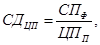 где   СДЦП - степень достижения планового значения сводного целевого показателя в отчетном периоде;СПФ - значение целевого показателя, характеризующего задачу подпрограммы, фактически достигнутое на конец отчетного периода;ЦПП - плановое значение целевого показателя, характеризующего задачу подпрограммы.На втором этапе оценивается степень решения задач отдельной подпрограммы по формуле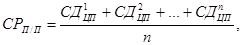 где   СРП/П - степень решения задач отдельной подпрограммы в отчетном периоде; - степень достижения планового значения целевого показателя подпрограммы в отчетном периоде;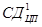 n - количество целевых показателей отдельной подпрограммы.На третьем этапе оценивается степень достижения цели Государственной программы. Для этого определяется степень достижения планового значения сводного целевого показателя Государственной программы по формуле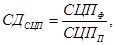 где   СДСЦП - степень достижения планового значения сводного целевого показателя, характеризующего цели Государственной программы, в отчетном периоде;СЦПФ - значение сводного целевого показателя, характеризующего цели Государственной программы, фактически достигнутое на конец отчетного периода;СЦПП - плановое значение сводного целевого показателя, характеризующего цели Государственной программы.На четвертом этапе оценивается эффективность реализации отдельной подпрограммы.Эффективность реализации подпрограммы определяется как отношение степени решения задач отдельной подпрограммы к степени соответствия фактического объема финансирования этой же подпрограммы запланированному объему финансирования в отчетном году: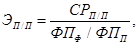 где   ЭП/П - эффективность реализации отдельной подпрограммы в отчетном периоде;СРП/П - степень решения задач отдельной подпрограммы в отчетном периоде;ФПФ - фактический объем финансирования подпрограммы в отчетном году;ФПП - плановый объем финансирования подпрограммы в отчетном году.На пятом этапе оценивается средний уровень степени достижения целей Государственной программы и решения поставленных задач подпрограмм по формуле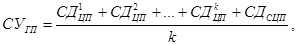 где   СУГП - средний уровень степени достижения целей Государственной программы и решения поставленных задач подпрограмм; - показатели степени достижения планового значения целевых показателей в отчетном периоде, характеризующих степень решения задач подпрограмм;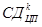 СДСЦП - степень достижения планового значения сводного целевого показателя, характеризующего цели Государственной программы, в отчетном периоде;k - общее количество сводного целевого и целевых показателей Государственной программы.На шестом этапе определяется эффективность реализации Государственной программы.Эффективность реализации Государственной программы определяется как отношение среднего уровня степени достижения целей Государственной программы и решения поставленных задач подпрограмм к степени соответствия фактического объема финансирования Государственной программы запланированному объему финансирования в отчетном году по формуле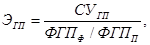 где   ЭГП - эффективность реализации Государственной программы;СУГП - средний уровень степени достижения целей Государственной программы и решения поставленных задач подпрограмм;ФГПФ - фактический объем финансирования Государственной программы в отчетном году;ФГПП - плановый объем финансирования Государственной программы в отчетном году.Эффективность реализации Государственной программы (подпрограммы) признается высокой, если значение ЭГП (ЭПП) составляет не менее 0,95.Эффективность реализации Государственной программы (подпрограммы) признается средней, если значение ЭГП (ЭПП) составляет не менее 0,9.Эффективность реализации Государственной программы (подпрограммы) признается удовлетворительной, если значение ЭГП (ЭПП) составляет не менее 0,8.В остальных случаях эффективность реализации Государственной программы (подпрограммы) признается неудовлетворительной.ГЛАВА 5
ФИНАНСОВОЕ ОБЕСПЕЧЕНИЕ РЕАЛИЗАЦИИ ГОСУДАРСТВЕННОЙ ПРОГРАММЫФинансовое обеспечение реализации Государственной программы согласно приложению 2 предполагается осуществлять за счет средств республиканского и местных бюджетов с ежегодным уточнением объемов финансирования, а также за счет собственных средств Федерации профсоюзов Беларуси и субъектов хозяйствования.Общий объем финансирования составит 13 996 065,1 рубля, в том числе:11 770 045,3 рубля - из республиканского бюджета;2 156 019,8 рубля - из бюджетов областей и г. Минска;70 000 рублей - собственные средства Федерации профсоюзов Беларуси.При подготовке проекта Государственной программы расчет финансовых средств на выполнение комплекса мероприятий Государственной программы согласно приложению 3 произведен исходя из текущих цен 2015 года.Сведения о сводном целевом показателе, характеризующем цели Государственной программы,
целевых показателях, характеризующих задачи ее подпрограмм, и их значениях______________________________* Оценка (2015 год) - 150,8 млн. долларов США.** Оценка (2015 год) - 23,7 млн. долларов США. Объем экспорта туристических услуг организаций, подведомственных Управлению делами Президента Республики Беларусь, входит в объем экспорта туристических услуг областей и г. Минска.*** Оценка (2015 год) - 18,7 млн. долларов США. Объем экспорта туристических услуг организаций, подведомственных Федерации профсоюзов Беларуси, входит в объем экспорта туристических услуг областей и г. Минска.**** Оценка (2015 год) - 717,8 тыс. человек.***** Оценка (2015 год) - 4386 тыс. человек.****** Оценка (2015 год) - 276,3 тыс. человек.Финансовое обеспечение реализации Государственной программы(рублей)Комплекс мероприятий Государственной программыПремьер-министр Республики БеларусьА.КобяковУТВЕРЖДЕНОПостановление
Совета Министров
Республики Беларусь23.03.2016 № 232Приложение 1к Государственной программе
«Беларусь гостеприимная»
на 2016-2020 годыЗаказчикНаименование целевого показателяЕдиница измеренияЗначение целевого показателя по годамЗначение целевого показателя по годамЗначение целевого показателя по годамЗначение целевого показателя по годамЗначение целевого показателя по годамЗаказчикНаименование целевого показателяЕдиница измерения20162017201820192020Государственная программаГосударственная программаГосударственная программаГосударственная программаГосударственная программаГосударственная программаГосударственная программаГосударственная программаСводный целевой показательСводный целевой показательСводный целевой показательСводный целевой показательСводный целевой показательСводный целевой показательСводный целевой показательСводный целевой показательМинспортэкспорт туристических услуг - всего*млн. долларов США151,5157,1163,9171,8180,9в том числе:
по областям:Брестский облисполкомБрестская»12,212,613,113,714,5Витебский облисполкомВитебская»11,311,812,312,913,5Гомельский облисполкомГомельская»11,211,612,112,713,4Гродненский облисполкомГродненская»7,37,57,98,38,7Минский облисполкомМинская»25,526,527,628,930,5Могилевский облисполкомМогилевская»4,54,74,95,25,4Минский горисполкомпо г. Минску»79,582,486,090,194,9Управление делами Президента Республики Беларусь**экспорт туристических услуг»23,824,725,827,028,4Федерация профсоюзов Беларуси***»»18,819,520,321,322,4Подпрограмма 1 «Кадровое, научное и учебно-методическое обеспечение в сфере туризма»Подпрограмма 1 «Кадровое, научное и учебно-методическое обеспечение в сфере туризма»Подпрограмма 1 «Кадровое, научное и учебно-методическое обеспечение в сфере туризма»Подпрограмма 1 «Кадровое, научное и учебно-методическое обеспечение в сфере туризма»Подпрограмма 1 «Кадровое, научное и учебно-методическое обеспечение в сфере туризма»Подпрограмма 1 «Кадровое, научное и учебно-методическое обеспечение в сфере туризма»Подпрограмма 1 «Кадровое, научное и учебно-методическое обеспечение в сфере туризма»Подпрограмма 1 «Кадровое, научное и учебно-методическое обеспечение в сфере туризма»Целевые показателиЦелевые показателиЦелевые показателиЦелевые показателиЦелевые показателиЦелевые показателиЦелевые показателиЦелевые показателиМинспортчисленность туристов и экскурсантов, отправленных по маршрутам в пределах территории Республики Беларусь****тысяч человек732747762777793Минспортчисленность аттестованных экскурсоводов и гидов-переводчиковчеловекне менее 18не менее 100не менее 100не менее 100не менее 100Минспортколичество разработанных и обновленных экскурсий и туровединицне менее 7не менее 7не менее 7не менее 7не менее 7Подпрограмма 2 «Маркетинг туристических услуг»Подпрограмма 2 «Маркетинг туристических услуг»Подпрограмма 2 «Маркетинг туристических услуг»Подпрограмма 2 «Маркетинг туристических услуг»Подпрограмма 2 «Маркетинг туристических услуг»Подпрограмма 2 «Маркетинг туристических услуг»Подпрограмма 2 «Маркетинг туристических услуг»Подпрограмма 2 «Маркетинг туристических услуг»Целевые показателиЦелевые показателиЦелевые показателиЦелевые показателиЦелевые показателиЦелевые показателиЦелевые показателиЦелевые показателиМинспортчисленность иностранных граждан, посетивших Республику Беларусь*****тысяч человек44734563465447474842Минспортколичество организованных туристов и экскурсантов, посетивших Республику Беларусь******»282287293299305Минспортколичество проведенных маркетинговых мероприятий, направленных на продвижение туристического потенциала Республики Беларусь (выставки, презентации, ознакомительные туры)единицне менее 12не менее 24не менее 24не менее 24не менее 24Приложение 2к Государственной программе
«Беларусь гостеприимная»
на 2016-2020 годы
(в редакции постановления
Совета Министров
Республики Беларусь
31.08.2017 № 665) Наименование подпрограммыИсточники финансированияОбъемы финансированияОбъемы финансированияОбъемы финансированияОбъемы финансированияОбъемы финансированияОбъемы финансированияОбъемы финансированияОбъемы финансированияНаименование подпрограммыИсточники финансированиявсегов том числе по годамв том числе по годамв том числе по годамв том числе по годамв том числе по годамв том числе по годамв том числе по годамНаименование подпрограммыИсточники финансированиявсего2016201720172018201920192020Подпрограмма 1 «Кадровое, научное и учебно-методическое обеспечение в сфере туризма»республиканский бюджет - Минспорт (ГУ «Национальное агентство по туризму») 509 278,060 000,076 725,076 725,096 722,0112 310,0112 310,0163 521,0Подпрограмма 2 «Маркетинг туристических услуг»республиканский и местные бюджеты, Федерация профсоюзов Беларуси (ТЭУП «Беларустурист») - всего 13 486 787,12 387 408,52 490 677,02 490 677,02 687 197,52 877 411,02 877 411,03 044 093,1Подпрограмма 2 «Маркетинг туристических услуг»в том числе:Подпрограмма 2 «Маркетинг туристических услуг»республиканский бюджет11 260 767,32 020 715,31 987 147,01 987 147,02 262 190,42 425 195,22 425 195,22 565 519,4Подпрограмма 2 «Маркетинг туристических услуг»из них:Подпрограмма 2 «Маркетинг туристических услуг»Минспорт (ГУ «Национальное агентство по туризму»)4 849 142,4701 010,4833 127,0833 127,0971 390,41 112 175,21 112 175,21 231 439,4Подпрограмма 2 «Маркетинг туристических услуг»Управление делами Президента Республики Беларусь (РУП «ЦЕНТРКУРОРТ»)3 125 011,9639 704,9587 407,0587 407,0610 800,0633 020,0633 020,0654 080,0Подпрограмма 2 «Маркетинг туристических услуг»ОАО «Белагропромбанк»3 286 613,0680 000,0566 613,0566 613,0680 000,0680 000,0680 000,0680 000,0Подпрограмма 2 «Маркетинг туристических услуг»местные бюджеты2 156 019,8352 693,2489 530,0489 530,0411 007,1438 215,8438 215,8464 573,7Подпрограмма 2 «Маркетинг туристических услуг»из них:Подпрограмма 2 «Маркетинг туристических услуг»Брестский облисполком 240 005,149 609,454 074,054 074,042 700,045 700,045 700,047 921,7Подпрограмма 2 «Маркетинг туристических услуг»Витебский облисполком158 245,836 234,026 281,026 281,028 940,032 330,832 330,834 460,0Подпрограмма 2 «Маркетинг туристических услуг»Гомельский облисполком336 927,471 171,477 577,077 577,058 599,063 220,063 220,066 360,0Подпрограмма 2 «Маркетинг туристических услуг»Гродненский облисполком556 656,6101 347,5230 550,0230 550,079 040,172 555,072 555,073 164,0Подпрограмма 2 «Маркетинг туристических услуг»Минский облисполком 117 053,223 958,230 000,030 000,019 634,021 325,021 325,022 136,0Подпрограмма 2 «Маркетинг туристических услуг»Могилевский облисполком95 253,621 549,617 831,017 831,017 226,018 655,018 655,019 992,0Подпрограмма 2 «Маркетинг туристических услуг»Минский горисполком651 878,148 823,153 217,053 217,0164 868,0184 430,0184 430,0200 540,0Подпрограмма 2 «Маркетинг туристических услуг»Федерация профсоюзов Беларуси (ТЭУП «Беларустурист») 70 000,014 000,014 000,014 000,014 000,014 000,014 000,014 000,0Итого по Государственной программеИтого по Государственной программе13 996 065,12 447 408,52 567 402,02 567 402,02 783 919,52 989 721,02 989 721,03 207 614,1в том числе:в том числе:республиканский бюджетреспубликанский бюджет11 770 045,32 080 715,32 063 872,02 063 872,02 358 912,42 537 505,22 537 505,22 729 040,4из них:из них:Минспорт (ГУ «Национальное агентство по туризму»)Минспорт (ГУ «Национальное агентство по туризму»)5 358 420,4761 010,4909 852,0909 852,01 068 112,41 224 485,21 224 485,21 394 960,4Управление делами Президента Республики Беларусь (РУП «ЦЕНТРКУРОРТ»)Управление делами Президента Республики Беларусь (РУП «ЦЕНТРКУРОРТ»)3 125 011,9639 704,9587 407,0587 407,0610 800,0633 020,0633 020,0654 080,0ОАО «Белагропромбанк»ОАО «Белагропромбанк»3 286 613,0680 000,0566 613,0566 613,0680 000,0680 000,0680 000,0680 000,0местные бюджетыместные бюджеты2 156 019,8352 693,2489 530,0411 007,1411 007,1411 007,1438 215,8464 573,7из них:из них:Брестский облисполкомБрестский облисполком240 005,149 609,454 074,042 700,042 700,042 700,045 700,047 921,7Витебский облисполкомВитебский облисполком158 245,836 234,026 281,028 940,028 940,028 940,032 330,834 460,0Гомельский облисполкомГомельский облисполком336 927,471 171,477 577,058 599,058 599,058 599,063 220,066 360,0Гродненский облисполкомГродненский облисполком556 656,6101 347,5230 550,079 040,179 040,179 040,172 555,073 164,0Минский облисполком Минский облисполком 117 053,223 958,230 000,019 634,019 634,019 634,021 325,022 136,0Могилевский облисполкомМогилевский облисполком95 253,621 549,617 831,017 226,017 226,017 226,018 655,019 992,0Минский горисполкомМинский горисполком651 878,148 823,153 217,0164 868,0164 868,0164 868,0184 430,0200 540,0Федерация профсоюзов Беларуси (ТЭУП «Беларустурист»)Федерация профсоюзов Беларуси (ТЭУП «Беларустурист»)70 000,014 000,014 000,014 000,014 000,014 000,014 000,014 000,0Приложение 3к Государственной программе
«Беларусь гостеприимная»
на 2016-2020 годы
(в редакции постановления
Совета Министров
Республики Беларусь
31.08.2017 № 665) Наименование мероприятияЗаказчикСрок выполнения, годыИсточники финансированияОбъемы финансирования, рублейОбъемы финансирования, рублейОбъемы финансирования, рублейОбъемы финансирования, рублейОбъемы финансирования, рублейОбъемы финансирования, рублейНаименование мероприятияЗаказчикСрок выполнения, годыИсточники финансированиявсегов том числе по годамв том числе по годамв том числе по годамв том числе по годамв том числе по годамНаименование мероприятияЗаказчикСрок выполнения, годыИсточники финансированиявсего20162017 2018 2019 2020 Подпрограмма 1 «Кадровое, научное и учебно-методическое обеспечение в сфере туризма»Подпрограмма 1 «Кадровое, научное и учебно-методическое обеспечение в сфере туризма»Подпрограмма 1 «Кадровое, научное и учебно-методическое обеспечение в сфере туризма»Подпрограмма 1 «Кадровое, научное и учебно-методическое обеспечение в сфере туризма»Подпрограмма 1 «Кадровое, научное и учебно-методическое обеспечение в сфере туризма»Подпрограмма 1 «Кадровое, научное и учебно-методическое обеспечение в сфере туризма»Подпрограмма 1 «Кадровое, научное и учебно-методическое обеспечение в сфере туризма»Подпрограмма 1 «Кадровое, научное и учебно-методическое обеспечение в сфере туризма»Подпрограмма 1 «Кадровое, научное и учебно-методическое обеспечение в сфере туризма»Подпрограмма 1 «Кадровое, научное и учебно-методическое обеспечение в сфере туризма»1. Проведение разработок, исследований и их внедрение в практическую деятельность в сфере туризмаМинспорт2016-2020республиканский бюджет - Минспорт (ГУ «Национальное агентство по туризму») 114 266,515 000,024 752,518 324,020 420,035 770,02. Проведение учебно-воспитательной и патриотической работы в форме туристско-экскурсионных программ и выездных мероприятий (конференции, семинары, тренинги, рекламные туры, конкурсы и другое), «Фэсту экскурсаводаў»»2016-2020республиканский бюджет - Минспорт (ГУ «Национальное агентство по туризму») 111 093,510 000,015 345,018 833,026 035,540 880,02. Проведение учебно-воспитательной и патриотической работы в форме туристско-экскурсионных программ и выездных мероприятий (конференции, семинары, тренинги, рекламные туры, конкурсы и другое), «Фэсту экскурсаводаў»»2016-2020собственные средства субъектов хозяйствованияв пределах средств субъектов хозяйствованияв пределах средств субъектов хозяйствованияв пределах средств субъектов хозяйствованияв пределах средств субъектов хозяйствованияв пределах средств субъектов хозяйствованияв пределах средств субъектов хозяйствования3. Ведение государственных кадастра и реестров туристических ресурсов, экскурсий и туров по Беларуси, трансграничных маршрутов, экскурсоводов и гидов-переводчиков»2016-2020республиканский бюджет - Минспорт (ГУ «Национальное агентство по туризму») 67 611,012 500,0-15 270,017 357,022 484,04. Организация и проведение профессиональной аттестации экскурсоводов и гидов-переводчиков (обновление программного обеспечения, изготовление бланков свидетельств и другое) »2016-2020»54 459,58 000,09 718,510 180,011 231,015 330,05. Разработка и обновление экскурсий и туров по Беларуси, в том числе виртуальных, трансграничных туристических маршрутов, а также маршрутов для людей с ограниченными возможностями »2016-2020»65 746,05 000,07 161,013 743,016 336,023 506,06. Обмен опытом в сфере туризма внутри страны и за рубежом»2016-2020»72 159,57 000,016 167,512 216,016 336,020 440,07. Подготовка, переподготовка и повышение квалификации специалистов в соответствии с потребностями туристической индустрии »2016-2020собственные средства субъектов хозяйствованияв пределах средств субъектов хозяйствованияв пределах средств субъектов хозяйствованияв пределах средств субъектов хозяйствованияв пределах средств субъектов хозяйствованияв пределах средств субъектов хозяйствованияв пределах средств субъектов хозяйствования8. Внесение в установленном порядке изменений и дополнений в Единый квалификационный справочник должностей служащих, занятых в организациях туризма и гостеприимства, с учетом потребностей туристической индустрии »2018республиканский бюджет - Минспорт4 084,0--4 084,0--9. Разработка и внедрение информационных технологий в экскурсионную деятельность: индивидуального технического оснащения для туристов (информационный аудиогид), виртуальных туров, 3D-панорам »2016-2020собственные средства субъектов хозяйствованияв пределах средств субъектов хозяйствованияв пределах средств субъектов хозяйствованияв пределах средств субъектов хозяйствованияв пределах средств субъектов хозяйствованияв пределах средств субъектов хозяйствованияв пределах средств субъектов хозяйствования10. Разработка и издание во взаимодействии с заинтересованными научно-практического бюллетеня по актуальным вопросам развития туризма, сборника нормативных правовых актов в сфере туризма»2016-2020республиканский бюджет - Минспорт (ГУ «Национальное агентство по туризму»)19 858,02 500,03 580,54 072,04 594,55 111,011. Совершенствование нормативной правовой базы в сфере туризма»2016республиканский бюджет - Минспорт ------Итого по подпрограмме 1Итого по подпрограмме 1республиканский бюджет - Минспорт (ГУ «Национальное агентство по туризму»)509 278,060 000,076 725,096 722,0112 310,0163 521,0Подпрограмма 2 «Маркетинг туристических услуг»Подпрограмма 2 «Маркетинг туристических услуг»Подпрограмма 2 «Маркетинг туристических услуг»Подпрограмма 2 «Маркетинг туристических услуг»Подпрограмма 2 «Маркетинг туристических услуг»Подпрограмма 2 «Маркетинг туристических услуг»Подпрограмма 2 «Маркетинг туристических услуг»Подпрограмма 2 «Маркетинг туристических услуг»Подпрограмма 2 «Маркетинг туристических услуг»Подпрограмма 2 «Маркетинг туристических услуг»12. Проведение маркетинговых исследований туристического рынка (в том числе по тематике внедрения вспомогательного счета туризма)Минспорт2016-2020республиканский бюджет - Минспорт (ГУ «Национальное агентство по туризму»)203 690,025 000,030 690,035 630,051 050,061 320,013. Создание, поддержка, обновление и продвижение централизованных ресурсов о туристических возможностях Республики Беларусь www.belarustourism.by и www.belarus.travel в сети Интернет»2016-2020»427 770,050 000,061 380,081 440,0112 310,0122 640,014. Подготовка, издание, тиражирование и распространение рекламно-информационных материалов о туристическом потенциале Республики Беларусь, работе многофункционального сервиса онлайн-бронирования туристических услуг «VETLIVA» на бумажных, электронных и цифровых носителях, включая мультимедийные презентации и видеоматериалы, формирование и продвижение туристического бренда Республики Беларусь и регионов»2016-2020»697 060,0110 000,0122 760,0142 520,0153 150,0168 630,014. Подготовка, издание, тиражирование и распространение рекламно-информационных материалов о туристическом потенциале Республики Беларусь, работе многофункционального сервиса онлайн-бронирования туристических услуг «VETLIVA» на бумажных, электронных и цифровых носителях, включая мультимедийные презентации и видеоматериалы, формирование и продвижение туристического бренда Республики Беларусь и регионовУправление делами Президента Республики Беларусь 2016-2020республиканский бюджет - Управление делами Президента Республики Беларусь (РУП «ЦЕНТРКУРОРТ»)209 194,929 704,926 400,040 720,051 050,061 320,014. Подготовка, издание, тиражирование и распространение рекламно-информационных материалов о туристическом потенциале Республики Беларусь, работе многофункционального сервиса онлайн-бронирования туристических услуг «VETLIVA» на бумажных, электронных и цифровых носителях, включая мультимедийные презентации и видеоматериалы, формирование и продвижение туристического бренда Республики Беларусь и регионовоблисполкомы:2016-2020местный бюджет14. Подготовка, издание, тиражирование и распространение рекламно-информационных материалов о туристическом потенциале Республики Беларусь, работе многофункционального сервиса онлайн-бронирования туристических услуг «VETLIVA» на бумажных, электронных и цифровых носителях, включая мультимедийные презентации и видеоматериалы, формирование и продвижение туристического бренда Республики Беларусь и регионовБрестский»158 872,719 500,039 581,031 257,033 454,035 080,714. Подготовка, издание, тиражирование и распространение рекламно-информационных материалов о туристическом потенциале Республики Беларусь, работе многофункционального сервиса онлайн-бронирования туристических услуг «VETLIVA» на бумажных, электронных и цифровых носителях, включая мультимедийные презентации и видеоматериалы, формирование и продвижение туристического бренда Республики Беларусь и регионовВитебский »41 284,010 034,010 470,06 600,06 500,07 680,014. Подготовка, издание, тиражирование и распространение рекламно-информационных материалов о туристическом потенциале Республики Беларусь, работе многофункционального сервиса онлайн-бронирования туристических услуг «VETLIVA» на бумажных, электронных и цифровых носителях, включая мультимедийные презентации и видеоматериалы, формирование и продвижение туристического бренда Республики Беларусь и регионовГомельский »104 665,422 571,422 571,018 378,020 125,021 020,014. Подготовка, издание, тиражирование и распространение рекламно-информационных материалов о туристическом потенциале Республики Беларусь, работе многофункционального сервиса онлайн-бронирования туристических услуг «VETLIVA» на бумажных, электронных и цифровых носителях, включая мультимедийные презентации и видеоматериалы, формирование и продвижение туристического бренда Республики Беларусь и регионовГродненский»278 086,666 347,598 250,045 407,134 790,033 292,014. Подготовка, издание, тиражирование и распространение рекламно-информационных материалов о туристическом потенциале Республики Беларусь, работе многофункционального сервиса онлайн-бронирования туристических услуг «VETLIVA» на бумажных, электронных и цифровых носителях, включая мультимедийные презентации и видеоматериалы, формирование и продвижение туристического бренда Республики Беларусь и регионовМинский »55 910,013 000,010 050,09 780,011 200,011 880,014. Подготовка, издание, тиражирование и распространение рекламно-информационных материалов о туристическом потенциале Республики Беларусь, работе многофункционального сервиса онлайн-бронирования туристических услуг «VETLIVA» на бумажных, электронных и цифровых носителях, включая мультимедийные презентации и видеоматериалы, формирование и продвижение туристического бренда Республики Беларусь и регионовМогилевский »54 306,013 250,09 515,010 692,012 025,08 824,014. Подготовка, издание, тиражирование и распространение рекламно-информационных материалов о туристическом потенциале Республики Беларусь, работе многофункционального сервиса онлайн-бронирования туристических услуг «VETLIVA» на бумажных, электронных и цифровых носителях, включая мультимедийные презентации и видеоматериалы, формирование и продвижение туристического бренда Республики Беларусь и регионовМинский горисполком 2016-2020»203 996,115 023,112 480,053 658,059 475,063 360,014. Подготовка, издание, тиражирование и распространение рекламно-информационных материалов о туристическом потенциале Республики Беларусь, работе многофункционального сервиса онлайн-бронирования туристических услуг «VETLIVA» на бумажных, электронных и цифровых носителях, включая мультимедийные презентации и видеоматериалы, формирование и продвижение туристического бренда Республики Беларусь и регионовФедерация профсоюзов Беларуси2016-2020собственные средства Федерации профсоюзов Беларуси (ТЭУП «Беларустурист») 25 000,05 000,05 000,05 000,05 000,05 000,015. Организация, проведение и участие в работе международных туристических выставок на территории Республики Беларусь и за рубежом, а также национальных выставок Республики Беларусь за рубежомМинспорт 2016-2020республиканский бюджет - Минспорт (ГУ «Национальное агентство по туризму») 1 416 013,5221 426,9255 330,6286 276,4320 900,2332 079,415. Организация, проведение и участие в работе международных туристических выставок на территории Республики Беларусь и за рубежом, а также национальных выставок Республики Беларусь за рубежомоблисполкомы:2016-2020местный бюджет15. Организация, проведение и участие в работе международных туристических выставок на территории Республики Беларусь и за рубежом, а также национальных выставок Республики Беларусь за рубежомБрестский »53 972,019 700,09 735,07 686,08 226,08 625,015. Организация, проведение и участие в работе международных туристических выставок на территории Республики Беларусь и за рубежом, а также национальных выставок Республики Беларусь за рубежомВитебский»47 443,810 000,08 165,09 108,09 930,810 240,015. Организация, проведение и участие в работе международных туристических выставок на территории Республики Беларусь и за рубежом, а также национальных выставок Республики Беларусь за рубежомГомельский »111 359,022 600,029 006,018 678,019 955,021 120,015. Организация, проведение и участие в работе международных туристических выставок на территории Республики Беларусь и за рубежом, а также национальных выставок Республики Беларусь за рубежомГродненский »88 475,05 000,054 400,09 213,09 750,010 112,015. Организация, проведение и участие в работе международных туристических выставок на территории Республики Беларусь и за рубежом, а также национальных выставок Республики Беларусь за рубежомМинский »37 859,26 958,210 566,06 534,06 825,06 976,015. Организация, проведение и участие в работе международных туристических выставок на территории Республики Беларусь и за рубежом, а также национальных выставок Республики Беларусь за рубежомМогилевский »29 779,65 949,66 842,04 620,05 200,07 168,015. Организация, проведение и участие в работе международных туристических выставок на территории Республики Беларусь и за рубежом, а также национальных выставок Республики Беларусь за рубежомМинский горисполком2016-2020»231 676,025 000,034 933,048 708,059 475,063 560,015. Организация, проведение и участие в работе международных туристических выставок на территории Республики Беларусь и за рубежом, а также национальных выставок Республики Беларусь за рубежомФедерация профсоюзов Беларуси2016-2020собственные средства Федерации профсоюзов Беларуси (ТЭУП «Беларустурист») 30 000,06 000,06 000,06 000,06 000,06 000,016. Проведение информационно-рекламной кампании на территории Республики Беларусь и за рубежом, изготовление, распространение и обслуживание социальной рекламыМинспорт2016-2020республиканский бюджет - Минспорт (ГУ «Национальное агентство по туризму») 346 290,040 000,051 150,071 260,081 680,0102 200,016. Проведение информационно-рекламной кампании на территории Республики Беларусь и за рубежом, изготовление, распространение и обслуживание социальной рекламыоблисполкомы:2016-2020местный бюджет16. Проведение информационно-рекламной кампании на территории Республики Беларусь и за рубежом, изготовление, распространение и обслуживание социальной рекламыБрестский »14 324,02 900,03 245,02 562,02 742,02 875,016. Проведение информационно-рекламной кампании на территории Республики Беларусь и за рубежом, изготовление, распространение и обслуживание социальной рекламыВитебский»5 350,01 000,02 400,0660,0650,0640,016. Проведение информационно-рекламной кампании на территории Республики Беларусь и за рубежом, изготовление, распространение и обслуживание социальной рекламыГомельский»4 755,01 000,01 000,0885,0910,0960,016. Проведение информационно-рекламной кампании на территории Республики Беларусь и за рубежом, изготовление, распространение и обслуживание социальной рекламыГродненский »30 610,03 000,018 200,02 640,03 250,03 520,016. Проведение информационно-рекламной кампании на территории Республики Беларусь и за рубежом, изготовление, распространение и обслуживание социальной рекламыМинский»5 000,01 000,01 000,01 000,01 000,01 000,017. Организация ознакомительных туров, проведение туристических событий и мероприятий (в том числе направленных на продвижение народных ремесел и белорусской национальной кухни) для представителей средств массовой информации и туристических компаний зарубежных стран и Республики БеларусьМинспорт2016-2020республиканский бюджет 397 130,050 000,061 380,081 440,091 890,0112 420,017. Организация ознакомительных туров, проведение туристических событий и мероприятий (в том числе направленных на продвижение народных ремесел и белорусской национальной кухни) для представителей средств массовой информации и туристических компаний зарубежных стран и Республики Беларусьоблисполкомы:2016-2020местный бюджет17. Организация ознакомительных туров, проведение туристических событий и мероприятий (в том числе направленных на продвижение народных ремесел и белорусской национальной кухни) для представителей средств массовой информации и туристических компаний зарубежных стран и Республики БеларусьБрестский»4 287,43 909,4108,085,090,095,017. Организация ознакомительных туров, проведение туристических событий и мероприятий (в том числе направленных на продвижение народных ремесел и белорусской национальной кухни) для представителей средств массовой информации и туристических компаний зарубежных стран и Республики БеларусьВитебский »46 838,011 500,03 230,09 338,011 350,011 420,017. Организация ознакомительных туров, проведение туристических событий и мероприятий (в том числе направленных на продвижение народных ремесел и белорусской национальной кухни) для представителей средств массовой информации и туристических компаний зарубежных стран и Республики БеларусьГомельский »92 768,020 000,020 000,016 500,017 680,018 588,017. Организация ознакомительных туров, проведение туристических событий и мероприятий (в том числе направленных на продвижение народных ремесел и белорусской национальной кухни) для представителей средств массовой информации и туристических компаний зарубежных стран и Республики БеларусьГродненский »62 830,010 000,022 000,08 580,011 050,011 200,017. Организация ознакомительных туров, проведение туристических событий и мероприятий (в том числе направленных на продвижение народных ремесел и белорусской национальной кухни) для представителей средств массовой информации и туристических компаний зарубежных стран и Республики БеларусьМинский»6 794,01 000,02 794,01 000,01 000,01 000,017. Организация ознакомительных туров, проведение туристических событий и мероприятий (в том числе направленных на продвижение народных ремесел и белорусской национальной кухни) для представителей средств массовой информации и туристических компаний зарубежных стран и Республики БеларусьМогилевский »7 548,01 350,0804,01 254,0780,03 360,017. Организация ознакомительных туров, проведение туристических событий и мероприятий (в том числе направленных на продвижение народных ремесел и белорусской национальной кухни) для представителей средств массовой информации и туристических компаний зарубежных стран и Республики БеларусьМинский горисполком2016-2020»95 390,01 800,02 000,027 720,030 050,033 820,017. Организация ознакомительных туров, проведение туристических событий и мероприятий (в том числе направленных на продвижение народных ремесел и белорусской национальной кухни) для представителей средств массовой информации и туристических компаний зарубежных стран и Республики БеларусьФедерация профсоюзов Беларуси2016-2020собственные средства Федерации профсоюзов Беларуси (ТЭУП «Беларустурист»)5 000,01 000,01 000,01 000,01 000,01 000,018. Проведение Республиканского туристического конкурса «Познай Беларусь!»Минспорт2016-2020республиканский бюджет - Минспорт (ГУ «Национальное агентство по туризму»)127 310,015 000,020 460,025 450,030 630,035 770,019. Осуществление международного сотрудничества в сфере туризма, включая проведение заседаний рабочих групп, комиссий, семинаров, конференций, а также участие в них; развитие сети туристических информационных центров, в том числе на базе зарубежных и отечественных туроператоров, включая объекты ТЭУП «Беларустурист»Минспорт2016-2020республиканский бюджет - Минспорт (ГУ «Национальное агентство по туризму»)310 376,440 000,056 066,461 080,071 470,081 760,019. Осуществление международного сотрудничества в сфере туризма, включая проведение заседаний рабочих групп, комиссий, семинаров, конференций, а также участие в них; развитие сети туристических информационных центров, в том числе на базе зарубежных и отечественных туроператоров, включая объекты ТЭУП «Беларустурист»облисполкомы:2016-2020местный бюджет19. Осуществление международного сотрудничества в сфере туризма, включая проведение заседаний рабочих групп, комиссий, семинаров, конференций, а также участие в них; развитие сети туристических информационных центров, в том числе на базе зарубежных и отечественных туроператоров, включая объекты ТЭУП «Беларустурист»Витебский»14 234,03 400,0-2 970,03 640,04 224,019. Осуществление международного сотрудничества в сфере туризма, включая проведение заседаний рабочих групп, комиссий, семинаров, конференций, а также участие в них; развитие сети туристических информационных центров, в том числе на базе зарубежных и отечественных туроператоров, включая объекты ТЭУП «Беларустурист»Гродненский »44 215,011 000,07 500,07 920,08 515,09 280,019. Осуществление международного сотрудничества в сфере туризма, включая проведение заседаний рабочих групп, комиссий, семинаров, конференций, а также участие в них; развитие сети туристических информационных центров, в том числе на базе зарубежных и отечественных туроператоров, включая объекты ТЭУП «Беларустурист»Минский »7 240,02 000,01 340,01 320,01 300,01 280,019. Осуществление международного сотрудничества в сфере туризма, включая проведение заседаний рабочих групп, комиссий, семинаров, конференций, а также участие в них; развитие сети туристических информационных центров, в том числе на базе зарубежных и отечественных туроператоров, включая объекты ТЭУП «Беларустурист»Минский горисполком2017-2020»40 500,0-1 500,013 200,013 200,012 600,019. Осуществление международного сотрудничества в сфере туризма, включая проведение заседаний рабочих групп, комиссий, семинаров, конференций, а также участие в них; развитие сети туристических информационных центров, в том числе на базе зарубежных и отечественных туроператоров, включая объекты ТЭУП «Беларустурист»Федерация профсоюзов Беларуси2016-2020собственные средства Федерации профсоюзов Беларуси (ТЭУП «Беларустурист»)10 000,02 000,02 000,02 000,02 000,02 000,020. Обеспечение функционирования ГУ «Национальное агентство по туризму»Минспорт2016-2020республиканский бюджет - Минспорт923 502,5149 583,5173 910,0186 294,0199 095,0214 620,021. Создание, поддержание и продвижение (в том числе интернет-продвижение, организация и участие в работе международных туристических выставок, проведение и организация презентаций, семинаров, конференций) многофункционального сервиса онлайн-бронирования туристических услуг «VETLIVA»Управление делами Президента Республики Беларусь2016-2020республиканский бюджет - Управление делами Президента Республики Беларусь (РУП «ЦЕНТРКУРОРТ»)2 915 817,0610 000,0561 007,0570 080,0581 970,0592 760,022. Развитие и продвижение в сети Интернет сайтов областей и г. Минскаоблисполкомы:2016-2020местный бюджет22. Развитие и продвижение в сети Интернет сайтов областей и г. МинскаБрестский »8 549,03 600,01 405,01 110,01 188,01 246,022. Развитие и продвижение в сети Интернет сайтов областей и г. МинскаВитебский »3 096,0300,02 016,0264,0260,0256,022. Развитие и продвижение в сети Интернет сайтов областей и г. МинскаГомельский»23 380,05 000,05 000,04 158,04 550,04 672,022. Развитие и продвижение в сети Интернет сайтов областей и г. МинскаГродненский »24 570,02 000,016 400,01 980,01 950,02 240,022. Развитие и продвижение в сети Интернет сайтов областей и г. МинскаМинский»4 250,0-4 250,0---22. Развитие и продвижение в сети Интернет сайтов областей и г. МинскаМогилевский »3 620,01 000,0670,0660,0650,0640,022. Развитие и продвижение в сети Интернет сайтов областей и г. МинскаМинский горисполком2016-2020»64 341,07 000,02 304,016 500,017 225,021 312,023. Реализация проекта «Belarus N»облисполкомы, Минский горисполком2016-2020собственные средства субъектов хозяйствованияв пределах средств субъектов хозяйствованияв пределах средств субъектов хозяйствованияв пределах средств субъектов хозяйствованияв пределах средств субъектов хозяйствованияв пределах средств субъектов хозяйствованияв пределах средств субъектов хозяйствования24. Разработка схем пешеходной туристической навигации в городах, внедрение системы туристической ориентирующей информацииГродненский облисполком2016-2020местный бюджет27 870,04 000,013 800,03 300,03 250,03 520,024. Разработка схем пешеходной туристической навигации в городах, внедрение системы туристической ориентирующей информацииМинский горисполком2017-2020»15 975,0--5 082,05 005,05 888,025. Реализация мероприятий по развитию инклюзивного туризма, увеличению количества номеров для людей с ограниченными возможностями в гостиницах и аналогичных средствах размещения, санаторно-курортных и оздоровительных организациях, а также агроусадьбахМинспорт2017-2020собственные средства субъектов хозяйствованияв пределах средств субъектов хозяйствованияв пределах средств субъектов хозяйствованияв пределах средств субъектов хозяйствованияв пределах средств субъектов хозяйствованияв пределах средств субъектов хозяйствованияв пределах средств субъектов хозяйствования26. Финансовая поддержка субъектов агроэкотуризмаОАО «Белагропромбанк»2016-2020республиканский бюджет - ОАО «Белагропромбанк»3 286 613,0680 000,0566 613,0680 000,0680 000,0680 000,0Итого по подпрограмме 213 486 787,12 387 408,52 490 677,02 687 197,52 877 411,03 044 093,1в том числе:республиканский бюджет11 260 767,32 020 715,31 987 147,02 262 190,42 425 195,22 565 519,4из них:Минспорт 4 849 142,4701 010,4833 127,0971 390,41 112 175,21 231 439,4Управление делами Президента Республики Беларусь (РУП «ЦЕНТРКУРОРТ»)3 125 011,9639 704,9587 407,0610 800,0633 020,0654 080,0ОАО «Белагропромбанк»3 286 613,0680 000,0566 613,0680 000,0680 000,0680 000,0местные бюджеты2 156 019,8352 693,2489 530,0411 007,1438 215,8464 573,7из них:облисполкомы:Брестский 240 005,149 609,454 074,042 700,045 700,047 921,7Витебский 158 245,836 234,026 281,028 940,032 330,834 460,0Гомельский 336 927,471 171,477 577,058 599,063 220,066 360,0Гродненский556 656,6101 347,5230 550,079 040,172 555,073 164,0Минский 117 053,223 958,230 000,019 634,021 325,022 136,0Могилевский 95 253,621 549,617 831,017 226,018 655,019 992,0Минский горисполком651 878,148 823,153 217,0164 868,0184 430,0200 540,0Федерация профсоюзов Беларуси70 000,014 000,014 000,014 000,014 000,014 000,0